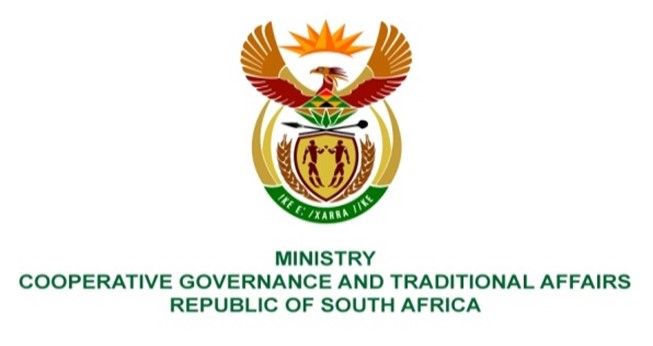 NATIONAL ASSEMBLY QUESTION FOR WRITTEN REPLYQUESTION NUMBER 2597DATE OF PUBLICATION: 26 AUGUST 2022QUESTION:2597 Mr D Joseph (DA) to ask the Minister of Cooperative Governance and Traditional Affairs:  What is the daily allowance that councillors get paid to attend activities of the SA Local Government Association (SALGA) and (b) what (i) number of provincial SALGA activities were held for Western Cape municipalities in the 2019-20 financial year, (ii) type of activities took place and (iii) number of councillors attended each activity?                                                                                                          NW3113EREPLY:In terms of item 7 of the Notice on upper limits of salaries, allowances and benefits in respect of different members of municipal councils, a councillor designated by the South African Local Government Association (SALGA) to serve in its governance structures is entitled to an allowance not exceeding R1103.23 per day, irrespective of the number of meetings attended by such councillor on a specific day.(b) (i)   According to information obtained from SALGA, fifteen (15) activities and thirty-four (34) meetings were held during the 2019/ 20 financial year, as follows:No.(b)(ii) Types of Activities/ Meetings(b)(iii) Number of councillors attended each activity1PEC Meetings592.Municipal Finance and Fiscal Policy Working Group413Human Settlements and Municipal Planning Working Group404.Community Development and Social Cohesion Working Group415.Economic Empowerment and Public Employment Working Group356.Environment Planning and Climate Resilience Working Group387.Capacity Building and Institutional Resilience Working Group438.Water, Sanitation and Waste Management Working Group439.Public Transport and Road Working Group3810.Governance and Inter-Governmental Relations Working Group4211.Municipal Innovations and Information Technology Working Group4012.SALGA Women’s Commission Meetings8113.SALGA Women’s Commission Provincial Lekgotla2314.Speakers Forum5615.Provincial Members Assembly39